О внесении изменений в решение Совета городского поселения «Путеец» от 25.11.2014 года № 1-26/118 «Об установлении налога на имущество физических лиц на территории муниципального образования городского поселения «Путеец»В соответствии  со статьями 401, 403 и 406 Налогового кодекса Российской Федерации, статьей 33 Устава муниципального образования городского поселения «Путеец», Совет городского поселения «Путеец»  решил:Внести в решение Совета городского поселения «Путеец» от 25.11.2014 года № 1-26/118 «Об установлении налога на имущество физических лиц на территории муниципального образования городского поселения «Путеец» (далее - Решение) следующее изменение:1.1. дополнить Решение пунктом 4.1. следующего содержания:«4.1. Освобождаются от налогообложения следующие категории налогоплательщиков:- граждане, призванные на военную службу по мобилизации или заключившие контракт в соответствии с пунктом 7 статьи 38 Федерального закона от 28 марта 1998 года № 53-ФЗ «О воинской обязанности и военной службе», либо контракт о добровольном содействии в выполнении задач, возложенных на Вооруженные Силы Российской Федерации в отношении всех объектов налогообложения, находящихся на территории муниципального образования городского поселения «Путеец».».Настоящее решение подлежит официальному обнародованию.Обнародовать настоящее решение путем размещения на официальном сайте муниципального образования городского поселения «Путеец» (https://puteec-r11.gosweb.gosuslugi.ru).Настоящее решение вступает в силу с 01.01.2022 года.Глава городского поселения «Путеец»-председатель Совета поселения                                                            И.И. Лобовикова СОВЕТ ГОРОДСКОГО ПОСЕЛЕНИЯ«ПУТЕЕЦ»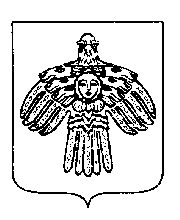 «ПУТЕЕЦ»  КАР ОВМÖДЧÖМИНСА  СÖВЕТРЕШЕНИЕПОМШУÖМРЕШЕНИЕПОМШУÖМРЕШЕНИЕПОМШУÖМ «27» февраля 2023 г.   пгт. Путеец  г. Печора      Республика Коми    	                            № 3-15/74